          הפעלה מחודשת של  משלוחי הדואר למלדיבייםבהמשך להודעה 32/20 אודות הפסקת משלוחי דואר למלדיביים, ובעקבות הודעת מנהל הדואר של המלדיביים שביכולתו לטפל בדברי דואר הנכנסים על פי ההנחיות והגבלות השלטונות במדינה והשבת אפשרויות הטסת הדואר למלדיביים, חברת דואר ישראל תחדש את קבלת דברי הדואר למלדיביים.                                                                                                   ב ב ר כ ה,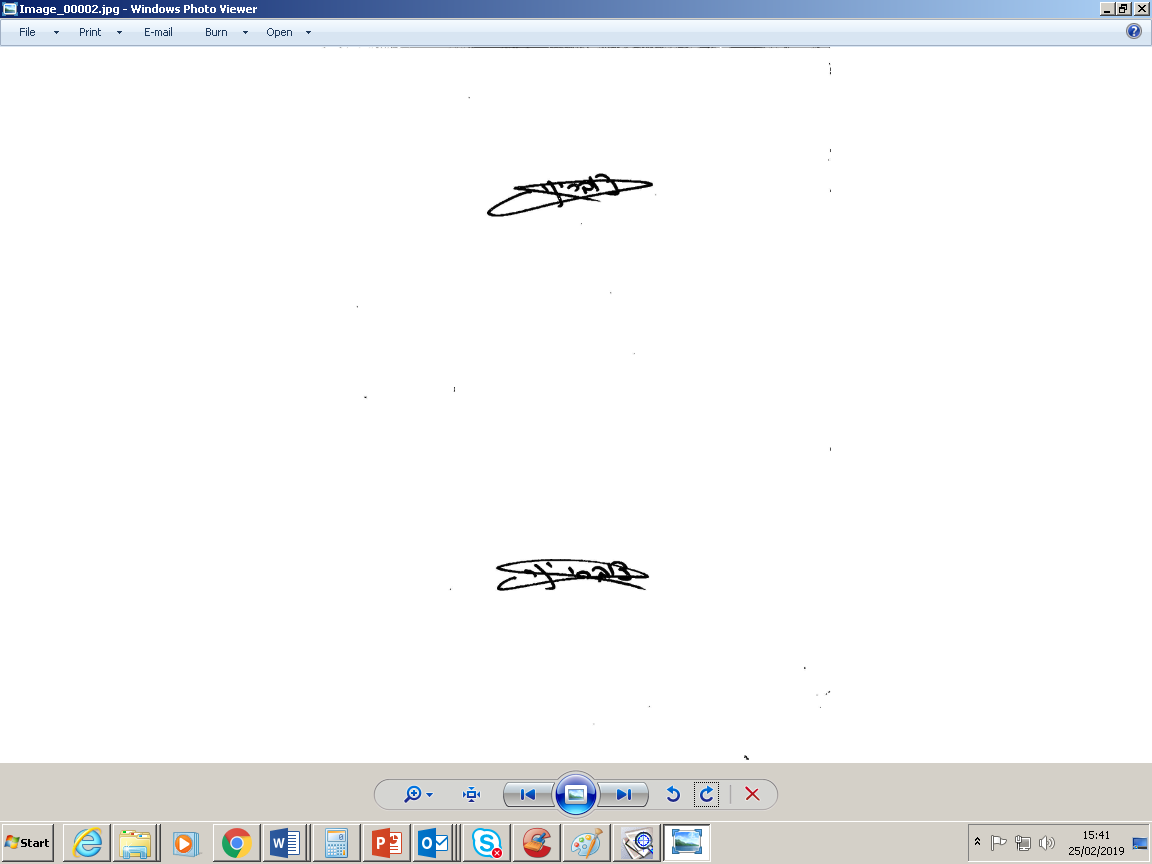                                                                                                                    יניב צוברי                                                                                                     מנהל תחום תפעול השירות                                                                                                       חטיבת דואר וקמעונאותש/74